The Principal Investigator Dr Habib Akbani and Research nurses Jodi and Diane, would like to thank all the patients that took part in the PIVOTAL study, the largest clinical trial that has ever been conducted in renal units in the UK. Without the support of patients valuable clinical trials like this could not take place. Clearly, the results of the trial will have widespread impact, and will likely influence iron management in dialysis patients around the world.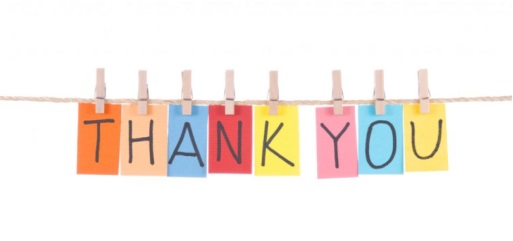 Thanks also needs to go to the nurses on the dialysis unit who administered the patients iron doses, without this support this study could not have taken place. The results of the study will be shared with all once available.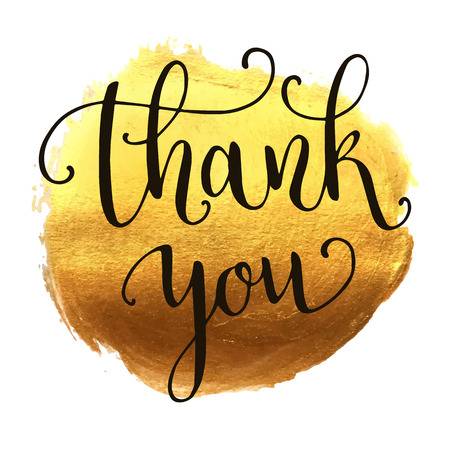 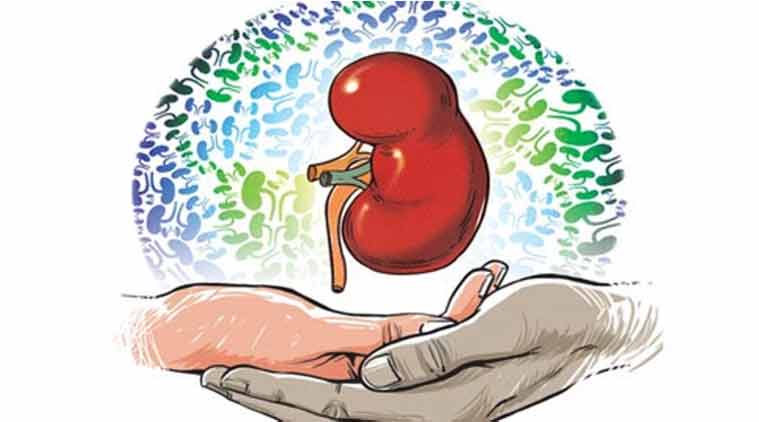 Kidney transplant forumThe transplant team held an excellent forum which was all about post-transplant advice and what dietary measures to take on holiday, find out more.Page 2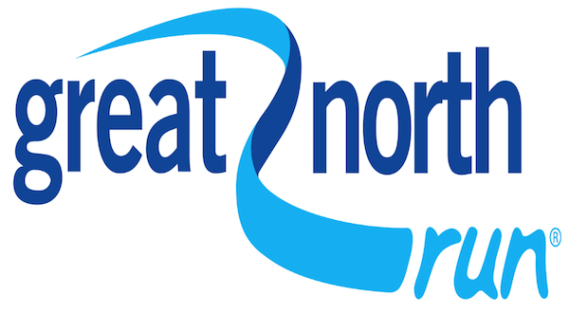 Garrie WilderSee what our transplant patient Garrie is doing to raise awareness of kidney disease and the need for organ donors.                 Page 5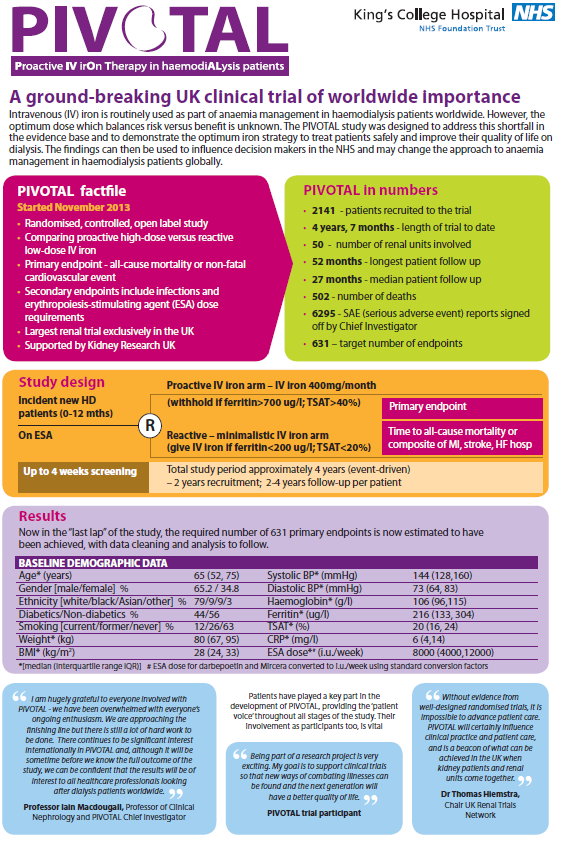 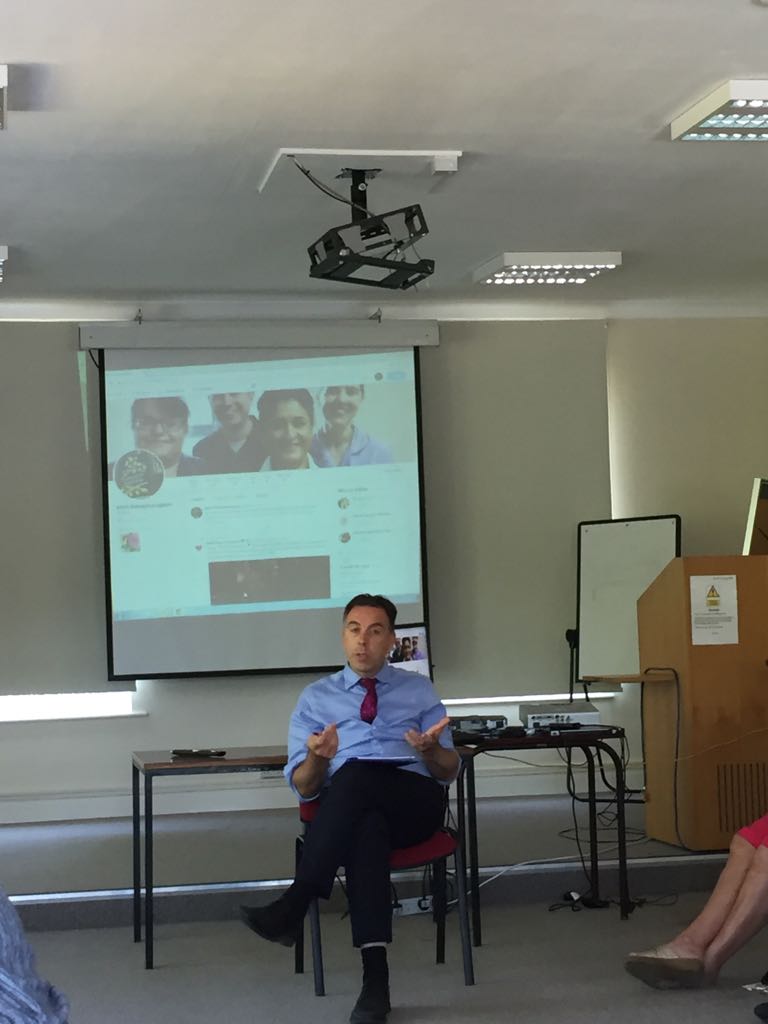 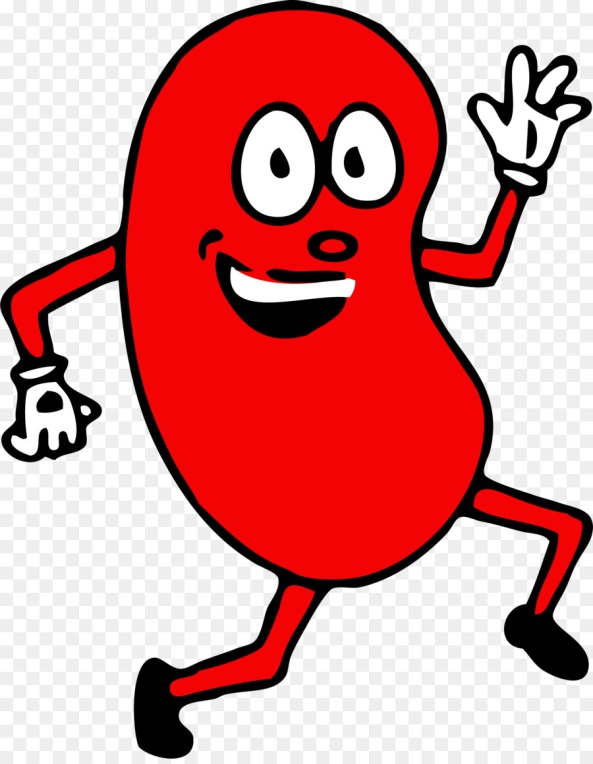 I am delighted to report that aforum set up recently to improvethe service we offer to renaltransplant patients in Bradford isproving incredibly popular.From the first gathering of theBradford Kidney TransplantPatients’ Forum last December,numbers at the third meeting whichtook place earlier this month havegrown to nearly 30-strong … andare continuing to rise thanks todemand from our patients.Transplant Nurse Vickie Lai helpsorganise the forum at St Luke’sHospital.She told me: “We look after morethan 400 transplant patients herein Bradford and our numbers areincreasing, so we are alwayslooking at new ways of how wecan improve our service.“Some of our patients are 20 yearspost-transplant and advice aboutlifestyle and medications havechanged in the intervening years.So the forum is a great way toupdate their knowledge and helpthem keep fit and healthy for manyyears to come.“The engagement from ourpatients is fantastic. They helpset up the meetings and drivethe topics discussed. It’s also agreat arena for them to forge newfriendships and, in turn, supporteach other.”At the latest forum, patientsasked for an update on diet relatedpost-transplant adviceand what dietary measures theyneed to take when on holidayabroad. Vickie added: “Transplant patients are immunosuppressed so theyneed to be careful about whatthey eat and drink in order to keepthemselves safe.”Dr Stoves said: “I am very proudthat we are doing somethingpositive that evidently givespatients and their families so muchsatisfaction.”It’s clear to see this patients’ forumis providing new ways to cater forour patients’ needs outside theclinical setting.It not only keeps our patientswell informed, but happy andhealthy too, as well as providingopportunities for them to supporteach other.Our Senior Renal Dietitian,Angela Knight, spent time goingthrough the latest dietary adviceand busted some myths.Renal Consultant and ClinicalLead Dr John Stoves, who wasinvolved in setting up the forum,gave an interactive talk on antirejectionand other medicationswhich are commonly prescribed forpatients, before opening the floorfor questions.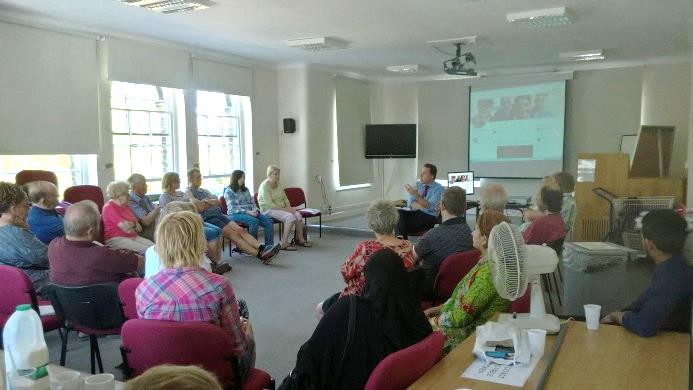 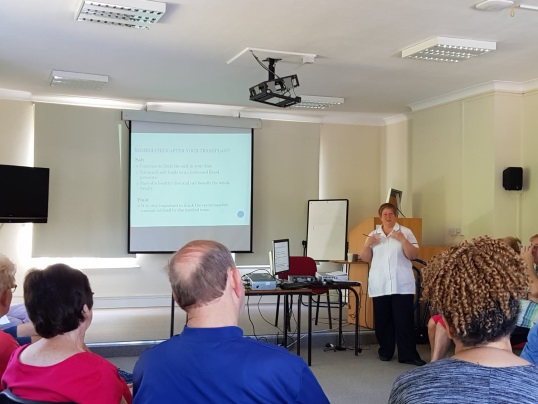 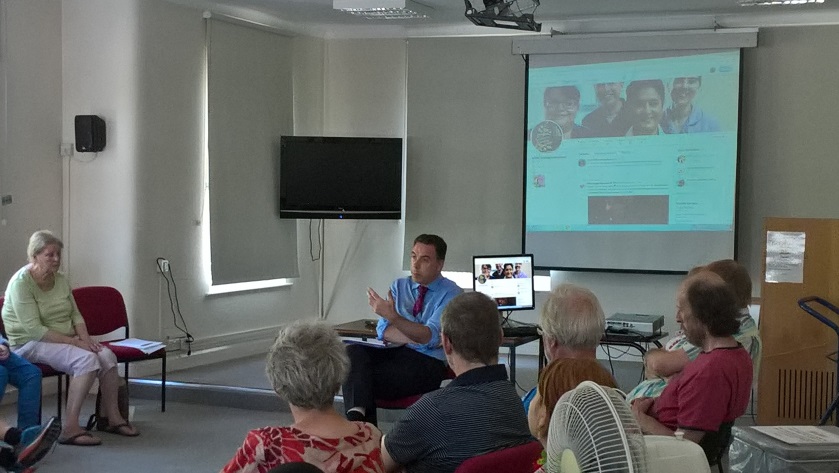 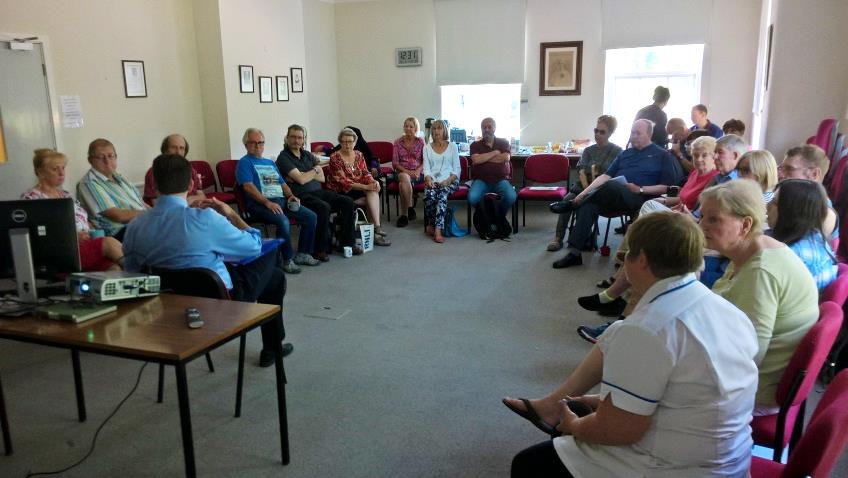 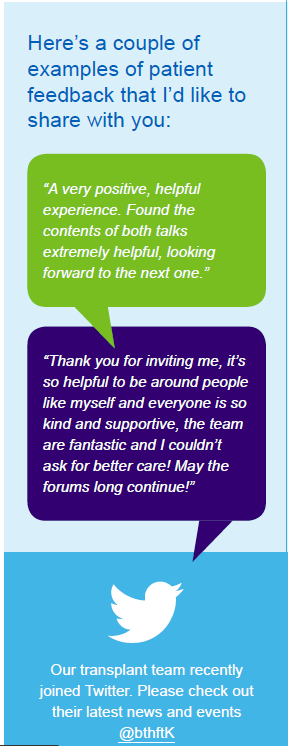 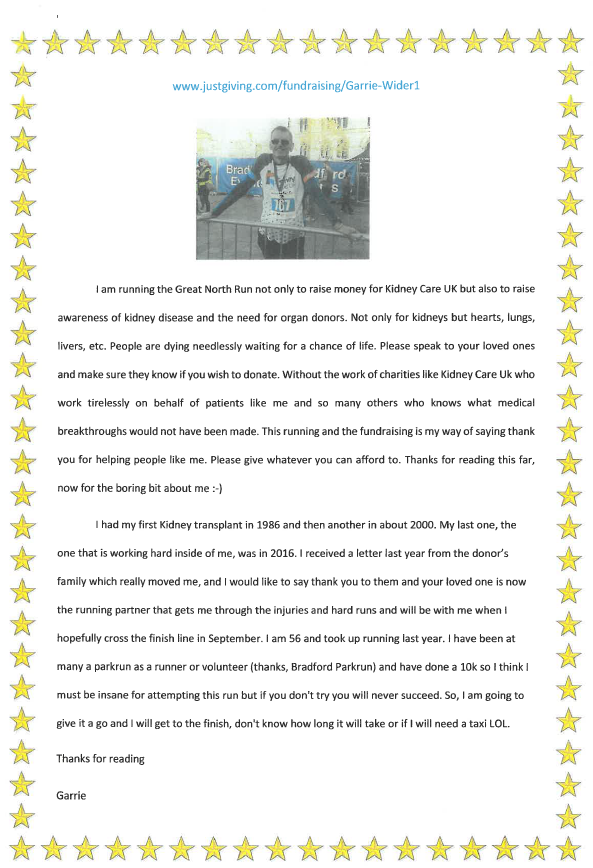 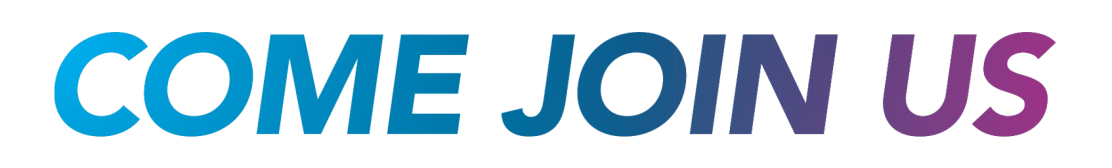 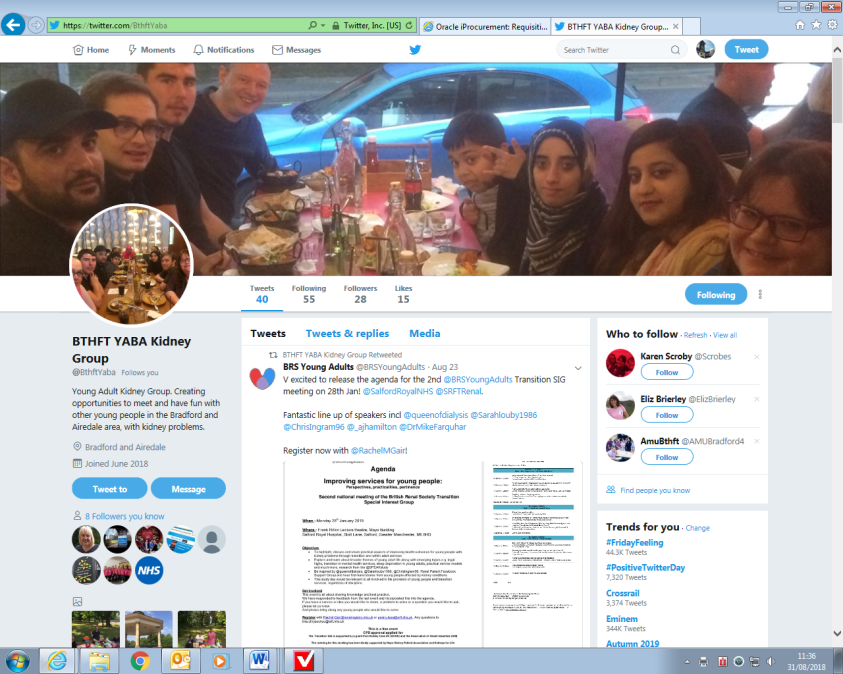 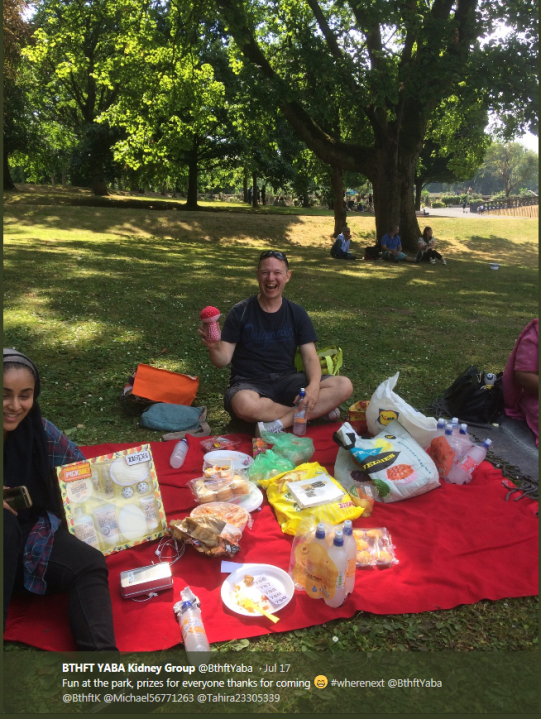 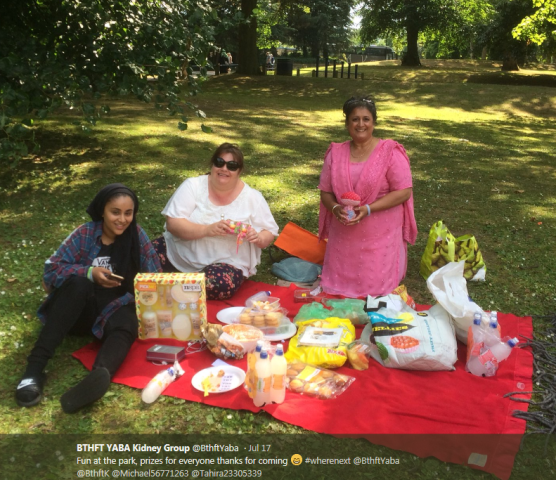 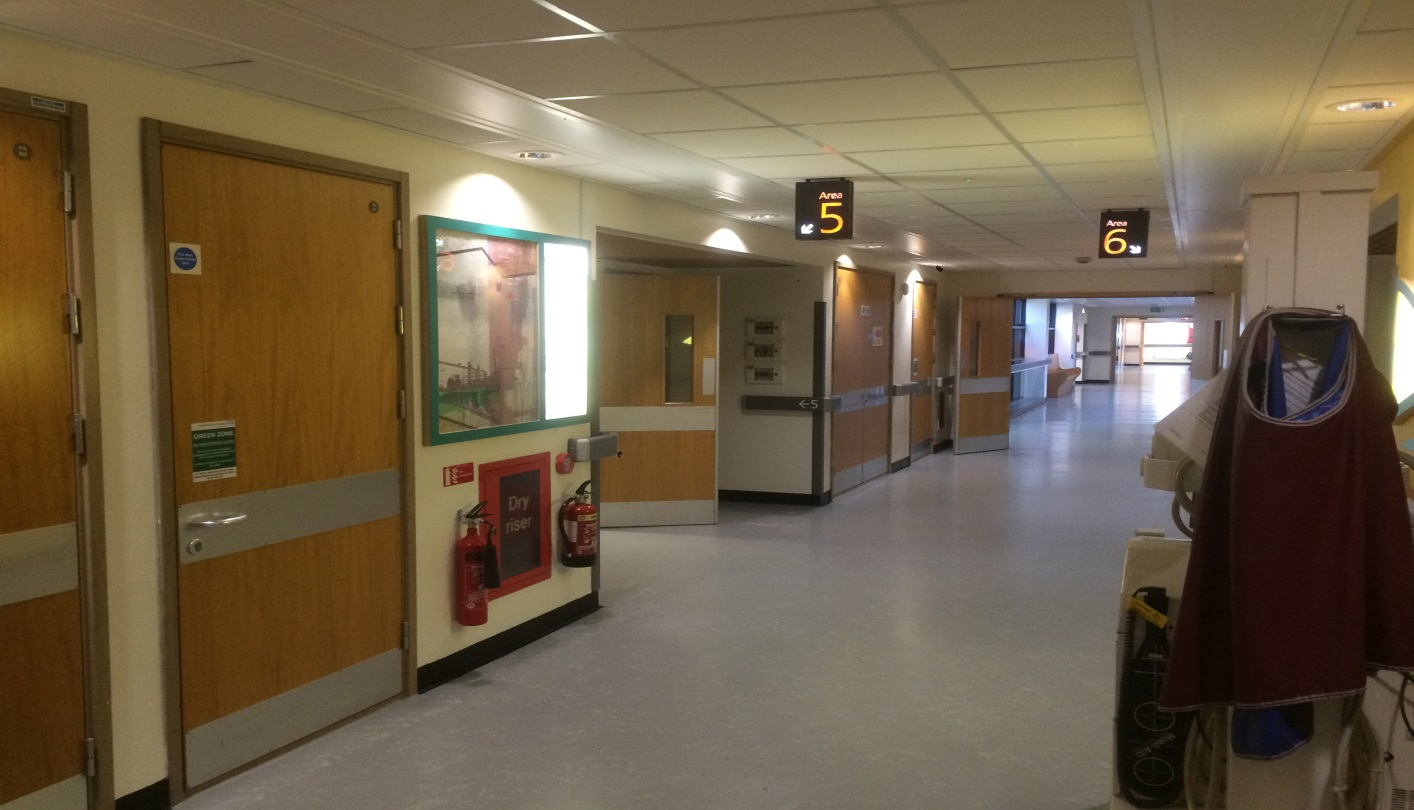 Working together for patientsIn This Issue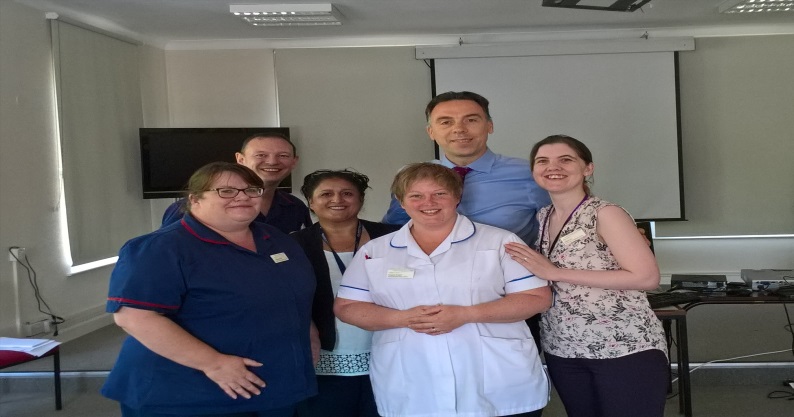 If anyone is interested in joining the next meeting or wants more information please see Karen Scroby 